COĞRAFYA DERSİ 10. SINIF 2. DÖNEM 3. YAZILI SORULARI (2) (CEVAP ANAHTARLI)… – …  EĞİTİM VE ÖĞRETİM YILI ………..……………..… OKULU 10/… SINIFICOĞRAFYA DERSİ 2. DÖNEM 3. YAZILISITarih: …/…/……ADI SOYADI:………………………… NU:………….. PUAN:………1.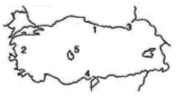 Aşağıdaki soruları yukarıdaki Türkiye hartasından yararlanarak yanıtlayınız.a)    Hangi yerde tarımda makineleşme göçün nedenleri arasında yer almaz.b)    Hangi yere doğru mevsimlik göç yaşanmaktadır.c)    Hangi yerde erozyon şiddetli olduğu için göç yaşanmaktadır.2. Nüfus artışının yaratmış olduğu sonuçlar şunlardır:a) b)c)d)e)3. Aşağıdaki göllerin yanına oluşumunda etkili olan faktörü yazınız.a) Eymir gölü:………………………………….. b) Bafa gölü :……………….…………..c) Tortum gölü ………………………………… d) Yedigöller :…………………………...e) Mogan gölü :………………………………..4. Aşağıda oluşumları yazılan göllerin yanına ikişer tane örnek yazınıza)    Karstik Göller: ………………………………………………b)    Karma Oluşumlu Göller: ……………………………………c)    Yapay Göller : ……………………………………………….5.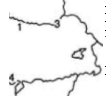 Aşağıdaki soruları haritaya göre cevaplayınız.a) Hangi yerde dağınık yerleşme yaygındır. Yazınız ve nedenini açıklayınız.b) Hangi yerde toplu yerleşme yaygındır. Nedenini açıklayınız.6.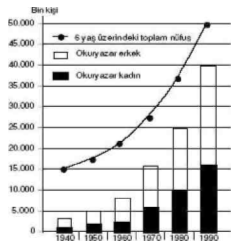 Aşağıdaki soruları yukarıdaki grafiğe göre yanıtlayınız.a)    Hangi yılda okuryazar kadın- erkek arasındaki fark en fazladır.b)    Hangi yılda okuryazar kadın – erkek sayısı birbirine en yakındır.c)    Okuryazar erkek sayısının bir önceki yıla göre en fazla artığı yıl.d)    Okuryazar kadın sayısının bir önceki yıla göre en fazla arttığı yıl.7. Aşağıdaki şehirlerin gelişmesinde etkili olan fonksiyonları yazınız. a) İnegöl : …………………………………… b) İzmit …………………………………… c) Ankara : ………………………………….. d) Çanakkale : …………………………….. e) Van :………………………………………8.    İç göçün yaratmış olduğu sonuçlar :Olumsuz sonuçlar :a)    …………………………………………………………………………………………….b)    ……………………………………………………………………………………………c)    ……………………………………………………………………………………………. Olumlu sonuçlar :a)    ……………………………………………………………………………………………b)    …………………………………………………………………………………………….9.    Aşağıdaki cümleleri uygun kelimelerle tamamlayınız.a)    Türkiye’de çalışanlar içerisinde kalifiye eleman sayısı azdır. Çünkü ………………… seviyesi yetersizdir.b)    Üretici (bilgi yelpazesi.net) konumunda olmayan 0 – 14 yaş ve 65 ve yukarısı yaş grubuna ………………..  ………………………………. denir.c)    Ülkemizde 0 – 14 yaş arası nüfusun fazla olmasının temel nedeni ……………………. fazla olmasıdır.d)    Osmanlı Devletinde ilk nüfus sayımı ……………………………zamanında yapılmıştır.e)    Bir liman şehrinin gelişebilmesi …………………………………geniş olması gerekir.Not: İlk 8 soru 10 puan, 9. soru 20 puan olmak üzere toplam 100 puan.HERKESE BAŞARILARCEVAP ANAHTARI1.    a) 3         b) 4         c) 52.    a) Kişi başına düşen milli gelir azalırb)    Eğitim, sağlık ve altyapı hizmetleri yetersiz hale gelirc)    İşsizlik artard)    Gecekondulaşma artare)    Potansiyel asker sayısı artar3.a) Eymir gölü: ALÜVYAL SET GÖLÜ      b) Bafa gölü :KIYI SET GÖLÜ.c) Tortum gölü :HEYELAN SET GÖLÜ   d) Yedigöller: HEYELAN SET GÖLÜe) Mogan gölü : ALÜVYAL SET GÖLÜ4.a) Karstik Göller: SALDA VE KESTEL GÖLÜb)    Karma Oluşumlu Göller: VAN GÖLÜ – EĞİRDİR GÖLÜc)    Yapay Göller : KEBAN VE ATATÜRK BARAJ GÖLÜ5.a) 3 numaralı yer. Doğu Karadeniz’de dağlık ve engebeli alanların fazla ayrıca su kaynaklarının bol olmasından dolayı dağınık yerleşme görülmektedir.b)    5 numaralı yer. İç Anadolu’da (bilgi yelpazesi.net) düzlük alanların fazla ve su kaynaklarının kısıtlı olmasından dolayı toplu yerleşme yaygındır.6.    a) 1990  b) 1940  c) 1990  d) 19907.a) İnegöl    : TARIM ŞEHRİ        b) İzmit : SANAYİ ŞEHRİc)    Ankara  : İDARİ ŞEHİR       d) Çanakkale : TARIM ŞEHRİe) Van       : TURİZM ŞEHRİ8.    İç göçün yaratmış olduğu sonuçlar :Olumsuz sonuçlar :a)    Şehirde hayat daha pahalıdırb)    Evlerimiz son derece sağlıksız ve yaşamaya uygun değildirc)    Çocuklarımıza iyi bir eğitim imkanı sunamıyoruz Olumlu sonuçlar :d)    Yaşamak için sağlıklı bir evde oturuyoruze)    Sosyal hayatımız oldukça renklidir9.    a) Türkiye’de çalışanlar içerisinde kalifiye eleman sayısı azdır. Çünkü EĞİTİM seviyesi yetersizdir.b)    Üretici konumunda olmayan 0 – 14 yaş ve 65 ve yukarısı yaş grubuna TÜKETİCİ NÜFUS denir.c)    Ülkemizde 0 – 14 yaş arası nüfusun fazla olmasının temel nedeni DOĞUM ORANININ fazla olmasıdır.d)    Osmanlı Devletinde ilk nüfus sayımı II. MAHMUT zamanında yapılmıştır.e)    Bir liman şehrinin gelişebilmesi HİNDERLANDININ geniş olması gerekir